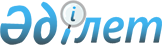 Об утверждении Инструкции по проведению экспертизы и предоставлению права на последующее официальное опубликование текстов нормативных правовых актов Республики Казахстан
					
			Утративший силу
			
			
		
					Приказ Министра юстиции Республики Казахстан от 22 октября 2002 года № 155. Зарегистрирован в Министерстве юстиции Республики Казахстан 23 октября 2002 года № 2021. Утратил силу приказом Министра юстиции Республики Казахстан от 5 марта 2019 года № 103.
      Сноска. Утратил силу приказом Министра юстиции РК от 05.03.2019 № 103 (вводится в действие со дня его первого официального опубликования).

      Сноска. В заголовок и преамбулу внесены изменения -  приказом и.о. Министра юстиции Республики Казахстан от 14 декабря 2005 года N 336.
       В соответствии с подпунктом 3) пункта 2 статьи 7 Закона  Республики Казахстан "Об органах юстиции", в целях детализации законодательства по вопросам последующего официального опубликования текстов нормативных правовых актов Республики Казахстан, приказываю: 
      1. Утвердить прилагаемые: 
      1) Инструкцию по проведению экспертизы и предоставлению права на последующее официальное опубликование текстов нормативных правовых актов Республики Казахстан; 
      2) Форму заявления на получение права на последующее официальное опубликование текстов нормативных правовых актов Республики Казахстан. 
      Сноска. Пункт 1 с изменениями -  приказом и.о. Министра юстиции Республики Казахстан от 14 декабря 2005 года N 336. 


       2. Возложить организацию работы по подготовке документов на получение права последующего официального опубликования текстов нормативных правовых актов Республики Казахстан на Департаменты юстиции областей, городов Астана, Алматы Министерства юстиции Республики Казахстан.
      Сноска. Пункт 2 с изменениями, внесенными приказами Министра юстиции РК от 05.09.2003 N 182; от 24.05.2004 N 144.;от 14.12.2005 N 336; от 24.09.2009 № 126 (порядок введения в действие см п. 3).


       3. Исключен приказом Министра юстиции РК от 24.09.2009 № 126(порядок введения в действие см п. 3).
      4. Территориальным органам юстиции областного, города республиканского значения и столицы изготовить штампы с надписями согласно приложению 2 к инструкции.
      Сноска. Пункт 4 в редакции приказа Министра юстиции РК от 24.09.2009 № 126 (порядок введения в действие см п. 3).


       5. Контроль за исполнением настоящего Приказа возложить на  курирующих вице-министров юстиции Республики Казахстан.
      Сноска. Пункт 5 с изменениями, внесенными приказами Министра юстиции РК от 05.09.2003 N 182; от 24.09.2009 № 126 (порядок введения в действие см п. 3).


       6. Настоящий Приказ вводится в действие со дня государственной регистрации.  ИНСТРУКЦИЯ
по проведению экспертизы и предоставлению права
на последующее официальное опубликование текстов
нормативных правовых актов Республики Казахстан
      Сноска. В заголовке и по всему тексту слова "опубликование официальных", "опубликования официальных", "опубликованию", "опубликование", "опубликование официального" заменены соответственно словами "официальное опубликование", "официального опубликования", "официальному опубликованию", "официальное опубликование", "официальное опубликование" -  приказом и.о. Министра юстиции Республики Казахстан от 14 декабря 2005 года N 336.

      Сноска. по всему тексту Инструкции слова "Департамента", "Департаменте", "Департаментом" заменены соответственно словами "Департамента юстиции", "Департаменте юстиции", "Департаментом юстиции" приказом Министра юстиции РК от 24.09.2009 № 126 (порядок введения в действие см п. 3).
       Целью настоящей Инструкции является детализация процедуры проведения экспертизы и предоставления права на последующее официальное опубликование текстов нормативных правовых актов Республики Казахстан.  Глава 1. Общие положения
      1. В настоящей Инструкции используются следующие понятия: 
      1) уполномоченный орган – Департаменты юстиции областей, городов Астана, Алматы;  
      2) экспертиза - процедура, в ходе которой уполномоченный орган осуществляет проверку представляемых печатным изданием текстов нормативных правовых актов на их соответствие официальным текстам нормативных правовых актов, хранящимся в эталонном контрольном банке; 
      3) макет - предварительный образец текста нормативного правового акта, подлежащего последующему официальному опубликованию. 
      Макет представляет собой точную копию официально опубликованного нормативного правового акта.
      Сноска. Пункт 1 с изменением, внесенным приказом Министра юстиции РК от 24.09.2009 № 126 (порядок введения в действие см п. 3).


       2. При поступлении пакета документов, необходимых для получения права на последующее официальное опубликование текстов нормативных правовых актов, уполномоченным органом проверяется их полнота и достоверность. 
      3. Представленный в установленном порядке пакет необходимых документов принимается к проведению экспертизы.
      Сноска. Пункт 3 с изменениями, внесенными приказами Министра юстиции РК от 05.09.2003 N 182; от 24.05.2004 N 144; от 24.09.2009    № 126 (порядок введения в действие см п. 3).


       3-1. Официальные тексты нормативных правовых актов направляются в Департаменты юстиции после поступления в Департамент законодательства запроса о предоставлении официального текста нормативного правового акта.
      Печатное издание представляет необходимые документы для получения права на последующее официальное опубликование в Департамент юстиции в зависимости от места регистрации данного печатного издания.
      Сноска. Инструкция дополнена пунктом 3-1 в соответствии с приказом Министра юстиции РК от 24.09.2009 № 126 (порядок введения в действие см п. 3).

  Глава 2. Порядок проведения экспертизы
      4. Экспертиза проводится сотрудниками Департамента юстиции путем сверки представленных макетов с официальными текстами нормативных правовых актов, хранящихся в эталонном контрольном банке, а также включенных в Государственный реестр нормативных правовых актов.
      Сноска. Пункт 4 с изменением, внесенным приказом Министра юстиции РК от 05.09.2003 года N 182.


       5. Сверка проводится на предмет выявления грамматических и орфографических ошибок. 
      6. При подаче заявления на получение права последующего официального опубликования текстов нормативных правовых актов центральных и местных государственных органов, зарегистрированных в органах юстиции, макет сверяется с текстом нормативного правового акта, включенного в Государственный реестр нормативных правовых актов. 
      7. Экспертиза проводится в течение 30 дней с момента представления всех необходимых документов в уполномоченный орган.  Глава 3. Предоставление права
      8. При положительном заключении печатное издание получает право на последующее официальное опубликование текстов нормативных правовых актов Республики Казахстан. 
      9. Решение о предоставлении права на последующее официальное опубликование текстов нормативных правовых актов Республики Казахстан оформляется путем проставления соответствующего штампа (согласно приложению 2) после утверждения заключения начальником Департамента юстиции.
      В правом верхнем углу первого листа текста макета, на последующее официальное опубликование которого предоставляется право, ставится штамп синего цвета с надписями согласно приложению 2 к инструкции.
      Сноска. Пункт 9 с изменениями, внесенными приказами Министра юстиции РК от 05.09.2003 N 182; от 24.09.2009 № 126 (порядок введения в действие см п. 3).


       10. Текст нормативного правового акта, на последующее официальное опубликование которого предоставлено право, направляется сопроводительным письмом в соответствующее печатное издание либо выдается нарочно уполномоченному в соответствии с законодательством представителю печатного издания. 
      11. Копии учредительных документов печатного издания и копия макета остаются в Департаменте юстиции.  <*> 
      Сноска. Пункт 11 с изменениями - приказом Министра юстиции Республики Казахстан от 5 сентября 2003 года  N 182 . 

  Глава 4. Отказ в предоставлении права
на последующее официальное опубликование
      12. При отрицательном заключении печатному изданию отказывается в предоставлении права на последующее официальное опубликование текстов нормативных правовых актов Республики Казахстан. 
      13. Решение об отказе в предоставлении права на последующее официальное опубликование текстов нормативных правовых актов Республики Казахстан излагается в письменной форме с мотивированным обоснованием причин отказа и направляется вместе с копией учредительных документов печатного издания и макетами печатному изданию, копия макета остается в Департаменте юстиции. При этом штампы на макетах не проставляются.  <*> 
      Сноска. Пункт 13 с изменениями - приказом Министра юстиции Республики Казахстан от 5 сентября 2003 года  N 182 . 

  Глава 5. Учет текстов нормативных правовых актов
      14. Департаментом юстиции также ведется учет текстов нормативных правовых актов и печатных изданий, получивших право на их последующее официальное опубликование.  <*> 
      Сноска. Пункт 14 с изменениями - приказом Министра юстиции Республики Казахстан от 5 сентября 2003 года  N 182 . 


       15. Учет осуществляется путем внесения записей в Книгу учета прав на последующее официальное опубликование текстов нормативных правовых актов, которая ведется по форме согласно приложению 1.  <*> 
      Сноска. Пункт 15 с дополнениями - приказом Министра юстиции Республики Казахстан от 5 сентября 2003 года  N 182 . 

  Глава 6. Заключительные положения
      16. Вопросы, не урегулированные настоящей Инструкцией, разрешаются в установленном законодательством Республики Казахстан порядке. 
      17. Ответственность за правильность и достоверность проведения экспертизы несет Начальник Департамента юстиции или лицо, его замещающее.
      Сноска. Пункт 17 с изменениями, внесенными приказами Министра юстиции РК от 05.09.2003 N 182; от 24.09.2009 № 126 (порядок введения в действие см п. 3).


      ЗАЯВЛЕНИЕ 
      на получение права последующего официального опубликования 
      текстов нормативных правовых актов 
      Республики Казахстан 
      __________________________________________________________________ 
      _______________________________________________________ на основании 
      (наименование печатного издания) 
      статьи 30  Закона  Республики Казахстан "О нормативных правовых актах" и  постановления  Правительства Республики Казахстан от 22 августа 2002 года N 938 "Об утверждении Правил последующего официального опубликования текстов нормативных правовых актов Республики Казахстан", просит  Министерство юстиции Республики Казахстан предоставить право на последующее официальное опубликование текста(-ов) нормативного(-ых) правового(-ых)  акта(-ов) Республики Казахстан согласно Приложению. 
      Иные сведения:___________________________________________________ 
      _________________________________________________________________ 
      _________________________________________________________________ 
      (Место нахождения и иные реквизиты печатного издания) 
      подпись руководителя печатного издания___________________________ 
      "__" ____________ 200__ года   
      Книга учета прав на последующее официальное опубликование 
      текстов нормативных правовых актов 
      Сноска. Приложение 2 в редакции приказа Министра юстиции РК от 24.09.2009 № 126 (порядок введения в действие см п. 3).

      Примечание РЦПИ: Текст Приложения на двух языках - государственном и русском (см. бумажный вариант). 


					© 2012. РГП на ПХВ «Институт законодательства и правовой информации Республики Казахстан» Министерства юстиции Республики Казахстан
				
МинистрУтверждена
Приказом Министра юстиции
Республики Казахстан
от 22 октября 2002 г. N 155 Утверждено
Приказом Министра юстиции
Республики Казахстан
от 22 октября 2002 г. N 155 Приложение
к Инструкции по проведению экспертизы
и предоставлению права на последующее
официальное опубликование текстов
нормативных правовых актов
Республики Казахстан, утвержденной
Приказом Министра юстиции
Республики Казахстан
от 22 октября 2002 года N 155
|N|Наимено-|Перечень норматив-|Дата пода-|Дата предостав-|Иные | 
| |вание   |ных правовых актов|чи доку-  |ления права на |све- | 
| |печатно-|                  |ментов    |последующее    |дения| 
| |го изда-|                  |          |официальное    |     | 
| |ния     |                  |          |опубликование  |     | 
| |        |                  |          |               |     |  Приложение 2
к Инструкции по проведению
экспертизы и предоставлению права
на последующее опубликование текстов
нормативных правовых актов
Республики Казахстан
 Официальный текст.
Департамент юстиции ___________________
        (областей, городов Астана, Алматы)
Министерства юстиции Республики Казахстан